Урок биологииТема: «Голосеменные растения»Класс: 7 класс (адаптированная образовательная программа для детей с нарушением интеллекта)Дата: 22.01.2018Цели:Образовательная – познакомить учащихся с новой группой растений - голосеменные, с многообразием данной группы растений и их особенностями.Развивающая – развивать умение сравнивать, выявлять признаки отличия разных представителей голосеменных.Воспитывающая – воспитывать интерес к предмету; воспитывать бережное отношение к живой природе.Средства обучения:Дидактический материал: карточки, таблицы;Учебник «Биология: Растения. Бактерии. Грибы» 7 класс Клепинина З.А.,  М.: Просвещение. Ход урокаОрг. моментАктуализация знаний – карточки (Приложение 1).Изучение нового материала- Загадка. О каком растении говорят: Зимой и летомОдним цветом  (ответы учащихся)Правильно – это елка.Мы сегодня будем изучать растения, которые называются голосеменные или хвойные. И то растение, которое вы назвали елка, правильно называть ель.Запись числа и темы урока в тетради.Ребята, а какие  вы знаете хвойные растения?Учащиеся перечисляютСосна, кедр, лиственница. Учитель дополняет названия – можжевельник, пихта.Ребята, выберите из предложенных рисунков, те на которых изображены хвойные растения (рисунки растений на каждую парту – парная работа) (Приложение 2)Какое растение - лишнее? Почему? (ответы учащихся)Почему представленные на картинках и выбранные вами растения называют хвойные? (ответы учащихся)Работа с учебником стр. 90, прочитать текст и выяснить правильно ли вы определили причину названия данной группы растений – подтверждение ответов учащихся.Запись в тетрадях определенияГолосеменные или хвойные растения – растения, у которых листья превратились в иголки (хвоинки).Хвоя – это видоизмененные листья растений, в форме иголок.Работа с учебником, таблица 3 «Особенности хвойных и лиственных растений» стр. 91.Что общего у хвойных и лиственных растений?Чем они различаются?Могут ли лиственные растения относится к голосеменным? (ответы учащихся)Физминутка Знакомство с названиями лесов, в зависимости от произрастающих в них растениях: Ельник – ельСосняк (сосновый бор) – соснаТайга - кедрРабота с учебником стр. 91, 92 рисунки 55,56Заполнение таблицыЗакреплениеК голосеменным относится:А. ОсинаБ. ЛиственницаВ. ТопольУ голосеменных растений отсутствует:А. ЦветокБ. КореньВ. СтебельВсе хвойные растения размножаются с помощью:А. СпорБ. СемянВ. КорневищХвоя – это видоизменениеА. корняБ. стебляВ. листьевРефлексияВыберите смайлик, который соответствует вашему настроению в конце урока. Довольны вы своей работой или нет.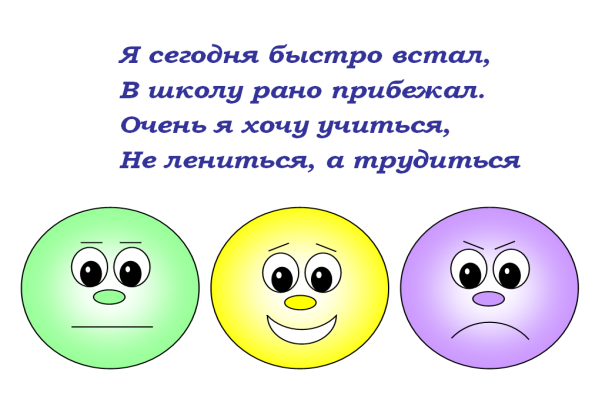 Домашнее заданиеСтр. 91 – 94 прочитать текст, найти в библиотеке дополнительную информацию о хвойных растениях Иркутской области.Итог урока (выставление оценок за работу на уроке, с комментариями учителя).Приложение 1
1                                               2                                                            3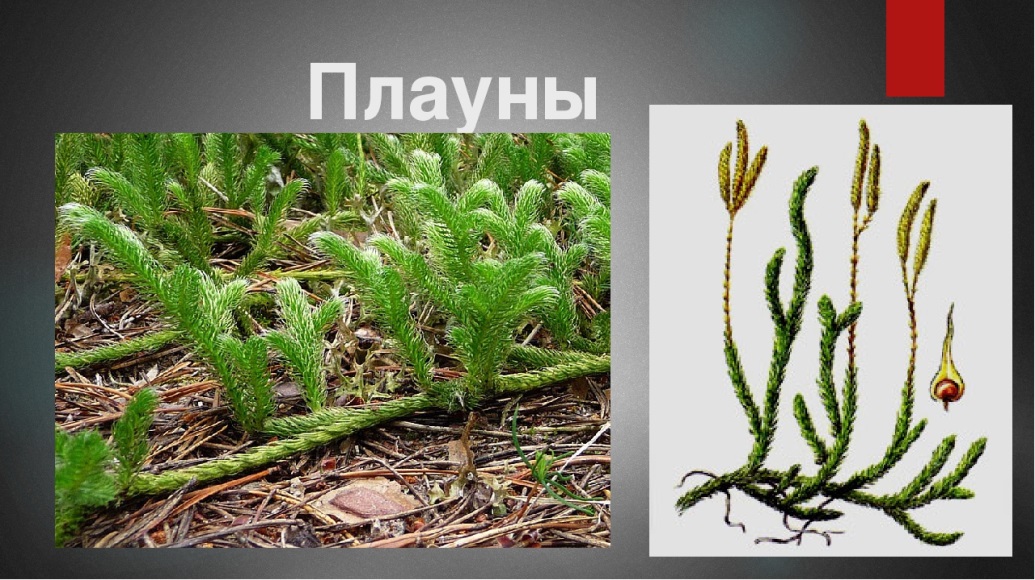 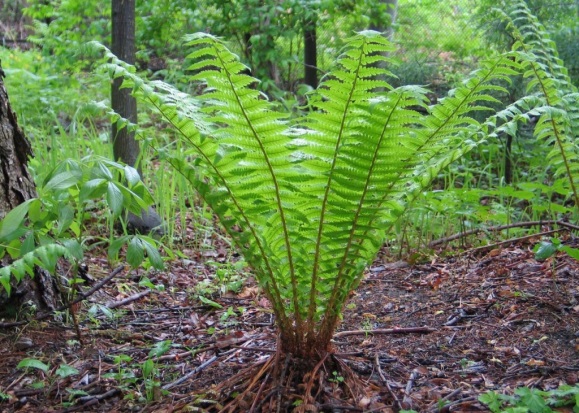 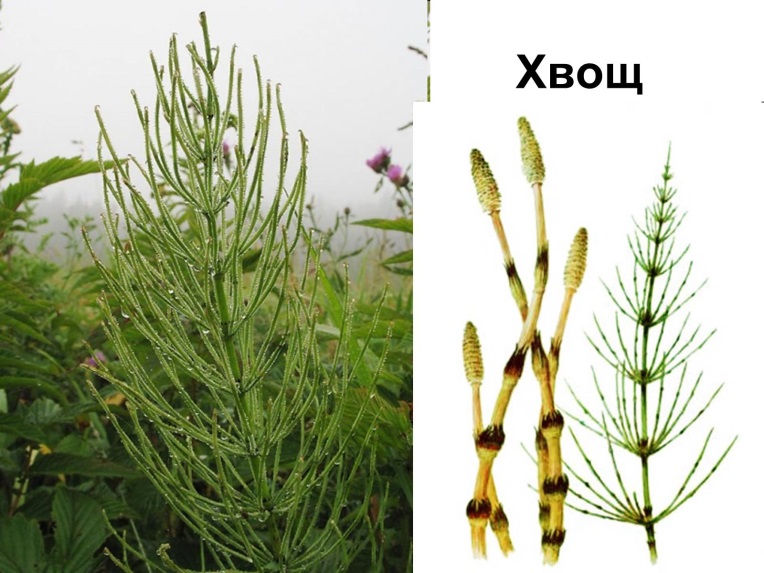 Задание 1. Подберите название растений в соответствии с номером рисункаПапоротник – Хвощ – Плаун – Задание 2. Вставьте пропущенные слова в предложениях.В тенистых лесах, вблизи ручьев растет  ……………………На болоте растет ……………………….В сосновом лесу растет ………………………
Приложение 2Ребята, выберите из предложенных рисунков, те на которых изображены хвойные растения.Какое растение - лишнее? Почему? Почему представленные на картинках и выбранные вами растения называют хвойные?Признаки сравненияСоснаЕльУсловия произрастанияВнешние признаки растения Строение хвоинокРазмножение Применение 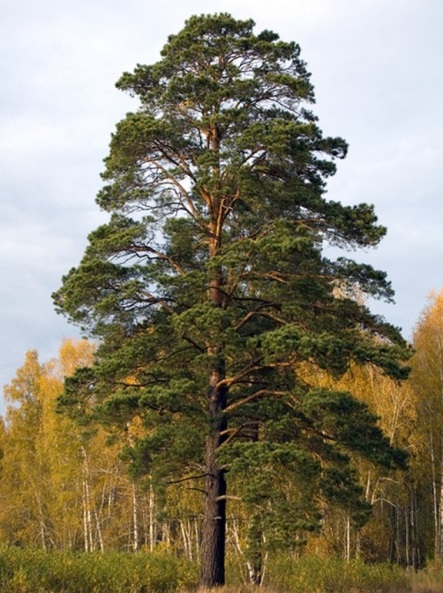 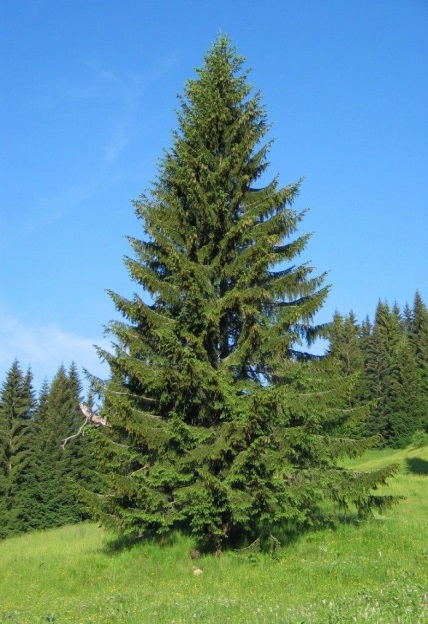 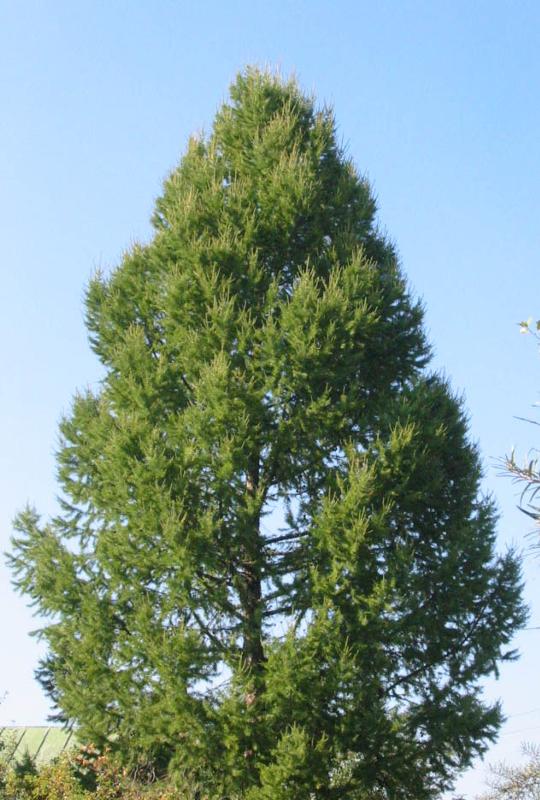 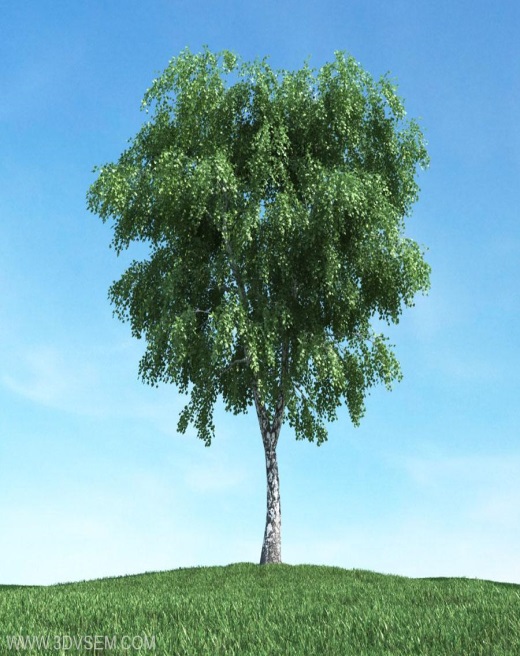 